PROJEKT – BAVÍME SA FLORBALOM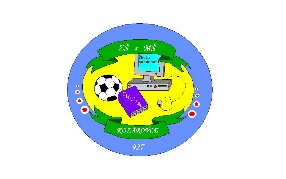 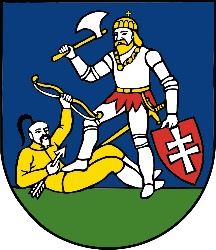 realizovaný s finančnou podporou Nitrianskeho samosprávneho krajaProjekt sme na našej škole realizovali nasledovne :V tomto školskom roku 2018/2019, ako aj minulé roky, pracuje na škole florbalový krúžok pod vedením p. učiteľa J. Majera. Na krúžok sa prihlásilo 12 žiakov, pričom sa začal realizovať od 11.10.2018. Prebieha každý štvrtok 2 hodiny. Na krúžok môžu chodiť všetci žiaci našej školy, aj tí, ktorí nie sú naň prihlásení. Týmto chceme žiakov našej školy podporiť vo využívaní voľného času a prispieť tak k ich pohybovým zručnostiam a návykom a tým ich viesť k zdravému životnému štýlu.Florbalová výstroj sa používa aj v rámci hodín telesnej a športovej výchovy na 1. aj 2. stupni základnej školy. Družstvo žiakov a žiačok sa zúčastnilo obvodného kola vo florbale, kde obe družstvá obsadili 2. miesto.V mesiaci november sme zrealizovali Vianočný florbalový turnaj, ktorého sa zúčastnili všetky triedy II. Stupňa. Na všetky akcie, ktorých sa zúčastňujeme využívame florbalovú výstroj zakúpenú z finančnou podporou Nitrianskeho samosprávneho kraja.Ďakujeme Nitrianskemu samosprávnemu kraju za podporu v oblasti športu, vďaka ktorému sme mohli dokúpiť športové pomôcky a dresy pre skvalitnenie činnosti florbalového krúžku a reprezentáciu školy.Zodpovedný za projekt: Mgr. Jozef MajerRiaditeľ školy: Mgr. Richard Demian